Наименование проектаФото до реализации (при наличии)Фото после реализации2022 год2022 год2022 год1.Благоустройство детской площадки в с. Андомский Погост сельского поселения Андомское Вытегорского муниципального района Вологодской области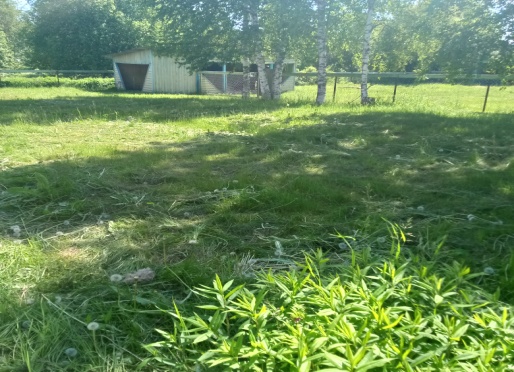 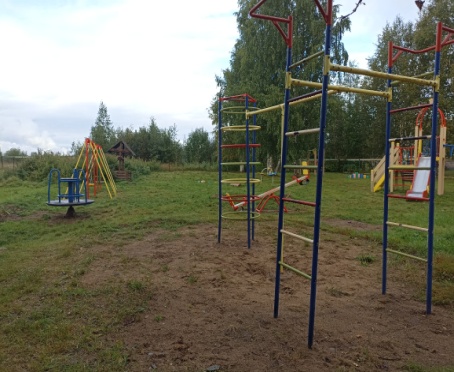 2.Благоустройство территории памятника воинам ВОВ в п. Октябрьский сельского поселения Андомское Вытегорского муниципального района Вологодской области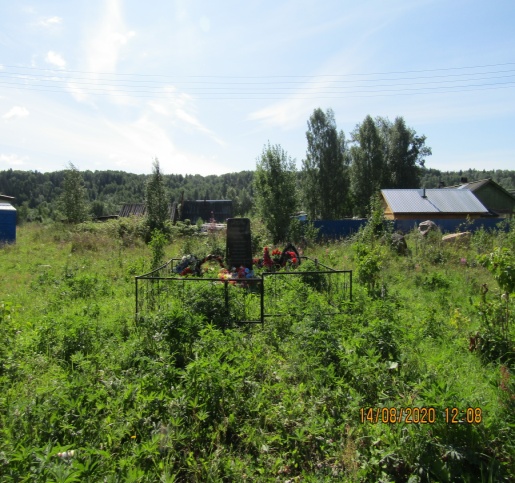 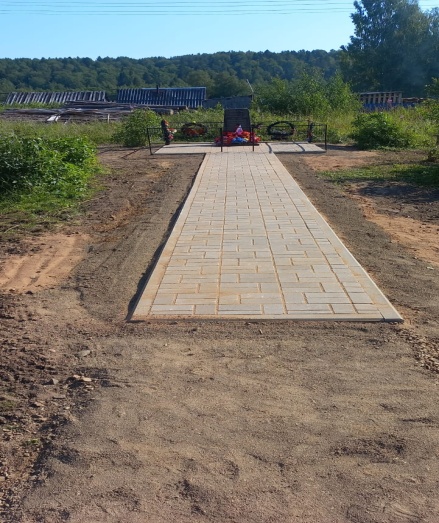 3.Благоустройство территории памятника Участнику ВОВ Герою Советского Союза Шумилихину И.М. в д. Титово сельского поселения Андомское Вытегорского муниципального района Вологодской области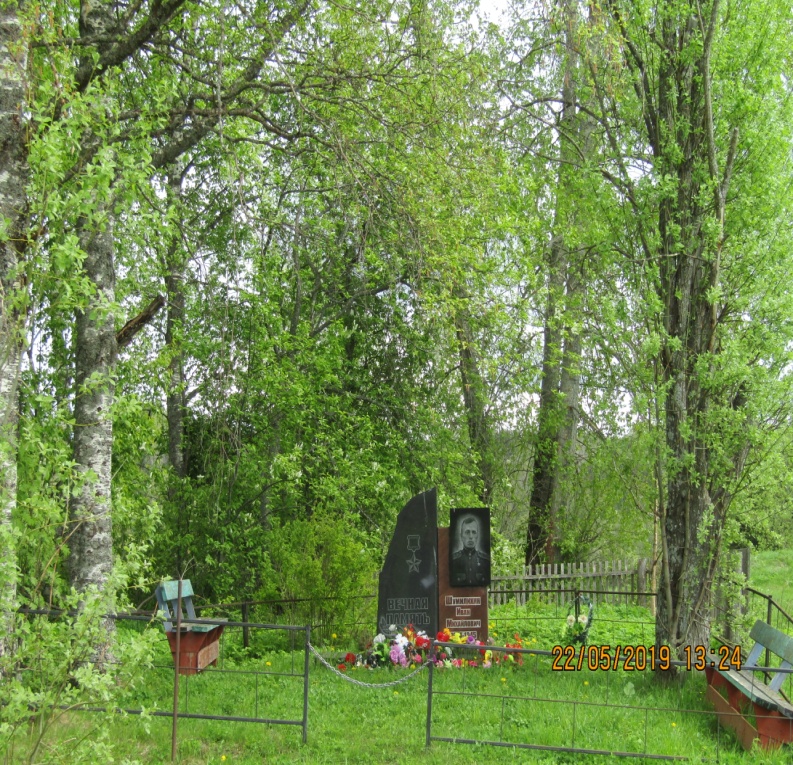 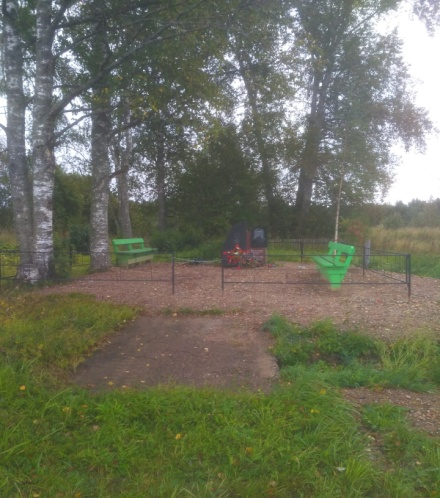 4.Благоустройство территории родника в д. Насонова сельского поселения Андомское Вытегорского муниципального района Вологодской области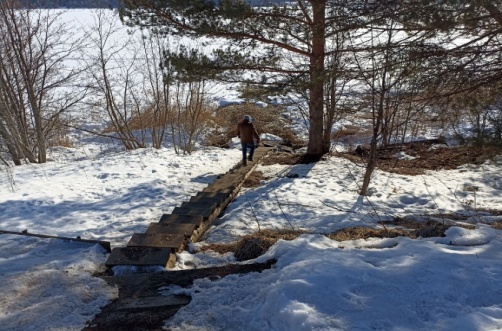 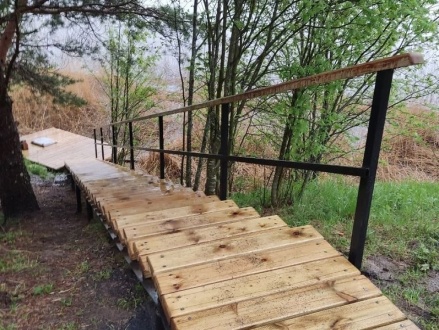 5.Изготовление бюста Герою Советского Союза Аверину Н.С. в с. Андомский Погост сельского поселения Андомское Вытегорского муниципального района Вологодской области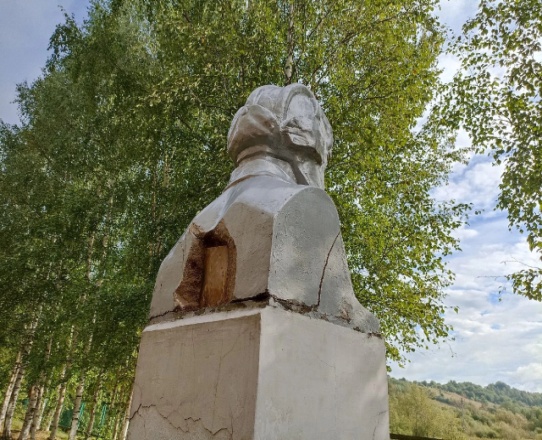 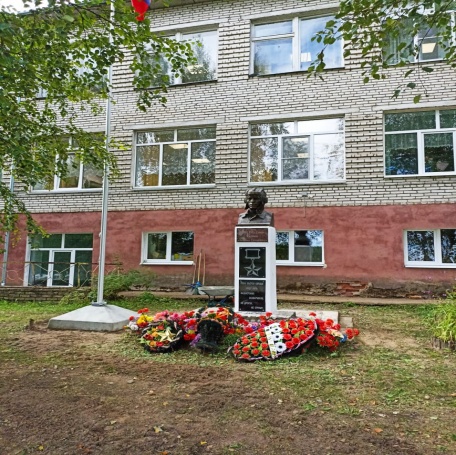 6.Обустройство уличного освещения ул. Восточной в д. Щекино сельского поселения Андомское Вытегорского муниципального района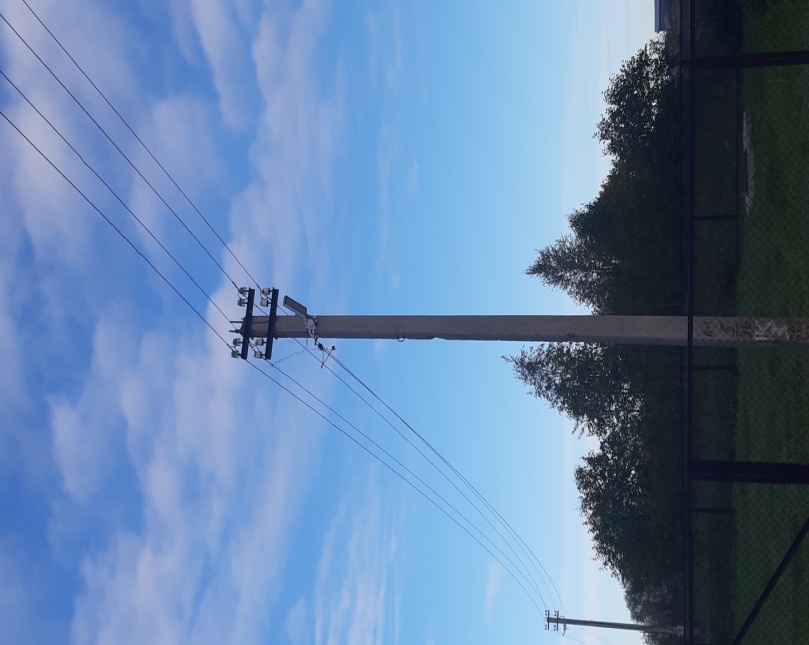 7.Приобретение спортивной формы для команды по минифутболу сельского поселения Андомское Вытегорского муниципального района Вологодской области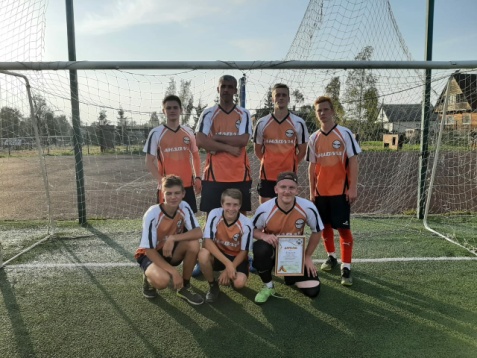 8.Расчистка водоема и устройство плотомоя в п. Октябрьский сельского поселения Андомское Вытегорского муниципального района Вологодской области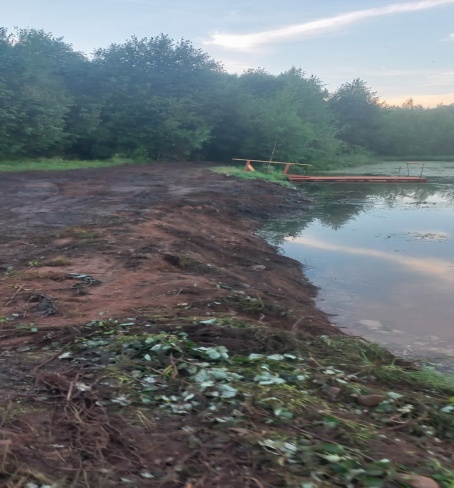 9.Ремонт плотомоя в с. Андомский Погост сельского поселения Андомское Вытегорского муниципального района Вологодской области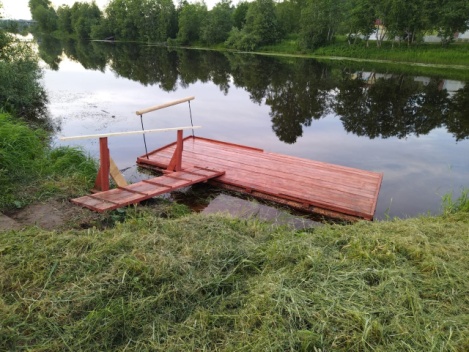 10.Устройство линий уличного освещения до дома № 17а ул. Колхозная в с. Андомский Погост сельского поселения Андомское Вытегорского муниципального района Вологодской области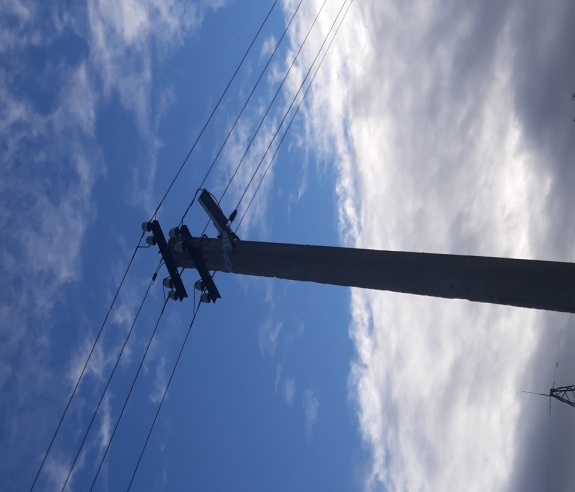 11. Текущий ремонт подвесного пешеходного моста через реку Андома между деревнями Трошигино и Терово сельского поселения Андомское Вытегорского муниципального района Вологодской области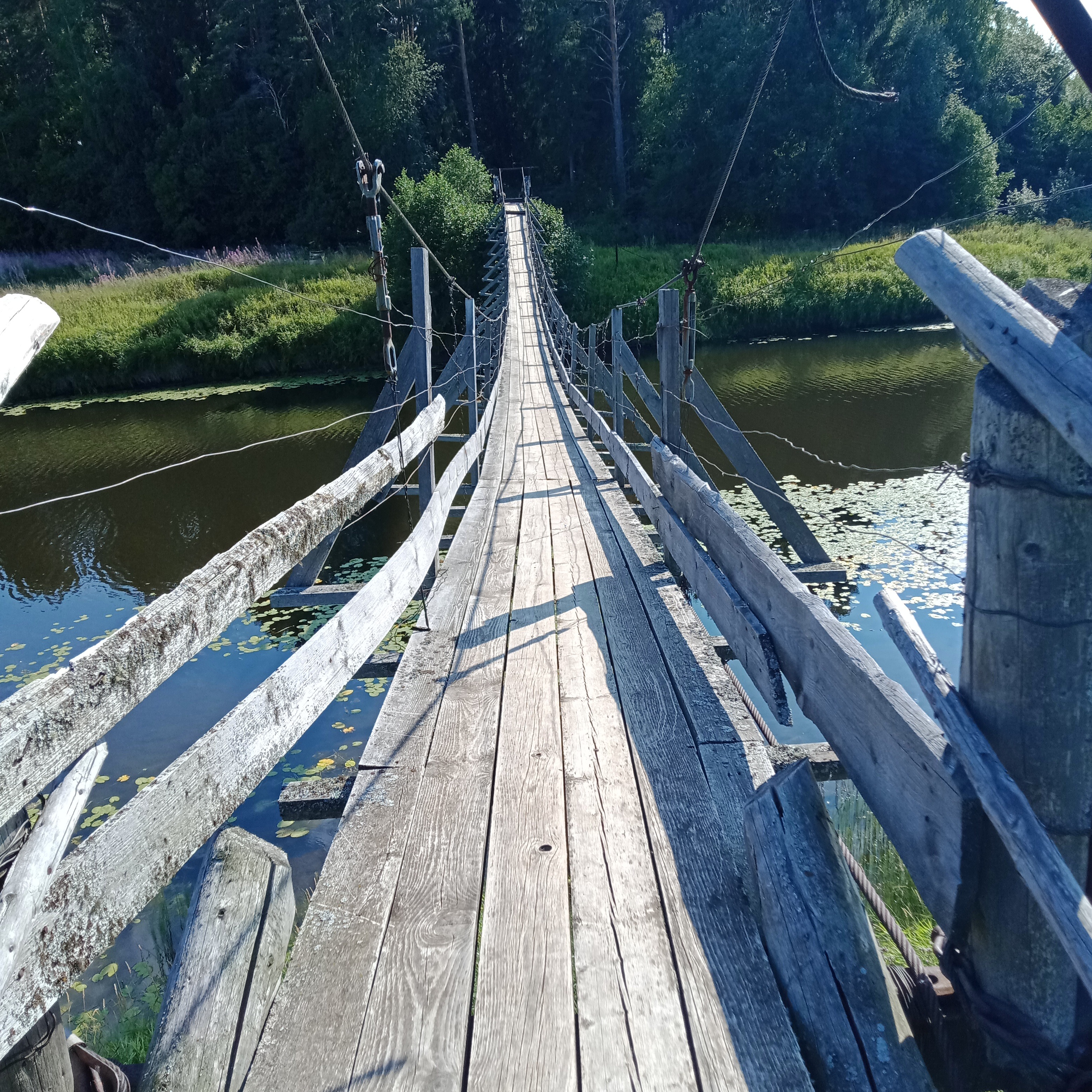 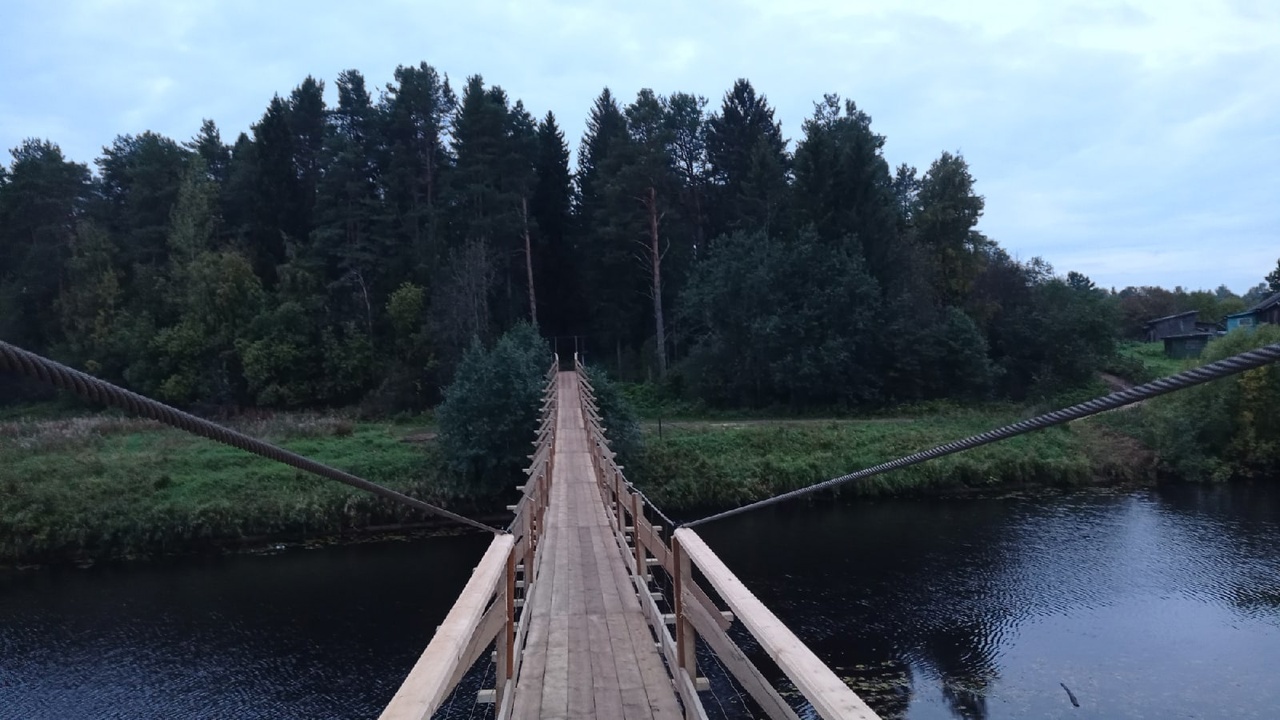 